ZÁSOBY – ÚČTOVÁ TŘÍDA 1 Zásoby jsou součástí oběžného majetkuO zásobách se účtuje v účtové třídě 1VYMEZENÍ A KLASIFIKACE ZÁSOBK zásobám patří:Zásoby materiálu Zásoby vlastní výroby Zásoby zboží Podobně jako např. k dlouhodobému majetku, lze k zásobám tvořit opravné položky (skupina 19), nebo účtovat o poskytnutých zálohách (skupina 15) K zásobám materiálu patří:základní materiál, surovinypomocné látkyprovozovací látkynáhradní díly vratné obalydrobný hmotný majetek  věci movité s dobou použitelnosti kratší než 1 rok bez ohledu na výši oceněníK zásobám vlastní výroby patřínedokončená výrobapolotovaryvýrobkyzvířataZboží jsou movité věci, které účetní jednotka nakupuje za účelem dalšího prodejeOCEŇOVÁNÍ ZÁSOB………………………	zahrnuje cenu pořízení a doprovodné náklady – přeprava, clo, provize, pojistné, Vlastní náklady 	přímé a nepřímé náklady související s výrobou ve vlastní režiiReprodukční pořizovací cenacena, za kterou byl majetek pořízen v době, kdy se o něm účtuje, může být stanovena 
např. soudním znalcem – např. u zásob získaných bezplatněOceňování zásob na skladu (pro zkoušku) Skutečná pořizovací cena – u drobné výroby nebo pokud se ceny po delší dobu neměníFIFO, LIFO (v ČR je zakázána)  Průměrná cena – rozlišujeme vážený průměr proměnlivý, kdy po každém novém přírůstku se zjišťuje nová průměrná cena a vážený průměr periodickýPevná cena s odchylkou – na jednom účtu se účtuje v pevné ceně, na druhém se účtuje o rozdílu mezi pevnou cenou a cenou dodávkyPříklad 1 – FIFO x LIFO (u zkoušky ano, zápočet není)Společnost Stavby a domy, a. s. vykázala během roku 2021 níže uvedené pohyby na skladu základního materiálu. Management společnosti má zájem vyplatit akcionářům co nejnižší dividendy. Jakou metodu oceňování doporučujete v tomto případě společnosti použít. A) FIFOB) LIFO FIFO Řešení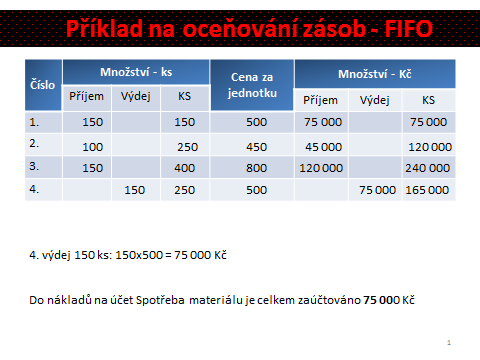 LIFO Řešení příkladu 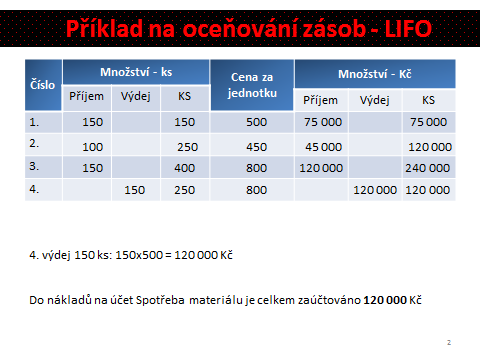 Příklad 2 – Oceňování zásob – Pevná skladní cena (ke zkoušce vysvětlit princip metody)PS stav zásob zboží je tvořen z níže uvedených dodávek: 100 ks zboží za nákupní cenu 5 Kč/ks 100 ks zboží za nákupní cenu 7 Kč/ks100 ks zboží za nákupní cenu 6.50 Kč/ks Pevná skladní cena (PSC) byla stanovena na 6 Kč/ks. Celková výše vedlejších pořizovacích nákladů je 500 Kč. Stanovte počáteční stav a zaúčtujte níže uvedené účetní případy. Řešení příkladu: Otevření PS na účtech Na začátku je na sklad celkem 300 ks zboží. Pevná skladní cena je 6 Kč, proto bude počáteční stav na účtu 132.1 – Zboží – Pevná skladní cena 1 800 Kč (300 ks x 6 Kč). Skutečná cena zboží je vyšší (100 x 5 + 100 x 7 + 100 x 6.50) = 1 850 Kč. Vzniká odchylka ve výši 50 Kč (rozdíl skutečné ceny a pevné skladní ceny). 50 Kč je počáteční stav na účtu 132.2 – Zboží – Odchylka. Počáteční stav na účet 132.3 – Pevná skladní cena je zjištěn ze zadání – 500 Kč. Nákup 200 ks zbožíZboží je nakoupeno na fakturu = použije se účet 321 – Závazky z obchodních vztahů. Dochází ke zvýšení závazků => účtování na straně D v částce 200 ks x 5.50 Kč = 1 100 Kč. Na sklad je zboží dáno v pevné skladní ceně – ta je 6 Kč, tzn. účtování na účtu 132.1 bude v částce 1 200 Kč. Vzniká odchylka ve výši 1 200 – 1 100 = 100 Kč – tato částka se účtuje na stranu D účtu pro 132.2. – Odchylka. Doprava = doprovodný (vedlejší) náklad => účtování na účet 132.3 – Zboží – vedlejší pořizovací náklady. Zároveň dochází ke zvýšení závazků z obchodních vztahů (účtování na podkladě přijaté faktury).Zahrnuje a) b)A) je vyskladněno celkem 200 ks zboží – pevná skladní cena – viz zadání – 6 Kč => úbytek z účtu 132.1 – Zboží – PSC – v částce 1 200 Kč. V současné době je na skladě 500 ks zboží (300 ks je počáteční stav a 200 ks bylo zakoupeno v účetním případu 1). Nyní se vyskladňuje 200 ks zboží => 40 %. O toto procento je nutné snížit zůstatek na účtu odchylky a vedlejších pořizovacích nákladů. Na účtu odchylky je konečný stav 
-50 … 40 % z této částky je 20 Kč … tato částka je účtována na účet 132.2; z účtu 132.3 – VPN se musí také odúčtovat 40 % ze zůstatku, tj. 700 x 40 % = 280 Kč. Do Nákladů na účet 504 je celkem zaúčtováno: 1 200 Kč + 280 Kč – 20 Kč = 1 260 Kč. Na nákladových účtech se účtuje nejčastěji na straně MD. B) prodáno 200 ks za 9 Kč = celková cena 1 800 Kč – vzniká výnos z prodeje zboží na straně D a pohledávka z obchodních vztahů na straně MD. MD 	132.1 - PSC	       D 	  MD 	132.2 - Odchylka    D      MD    132.3 - VPN          DPS 1 800    	3a.1 200		PS 50 				PS 5001 200                                     3a.20          1. 100                     2. 200     3a.280MD 321 – Závazky z OV D 	  MD 504 – Prodané zboží D      MD  604  Tržby za zboží   D  1. 1 100               3a. 1 260                                                        3b. 1 800                          2.   200                MD 311 – Pohl. z OV	      D 	  3b.1 800                                     ÚČTOVÁNÍ ZÁSOBZásoby lze dle platné legislativy účtovat …………………………………. – používání skladových účtů (112 ,132), do nákladů se hodnota zásob dostává až okamžikem spotřeby na základě výdejky Způsobem B – nakupované druhy zásob se účtují přímo do nákladů (501, 504), na skladových účtech se v průběhu roku neúčtujeÚčtování zásob – nákup z tuzemska na fakturu  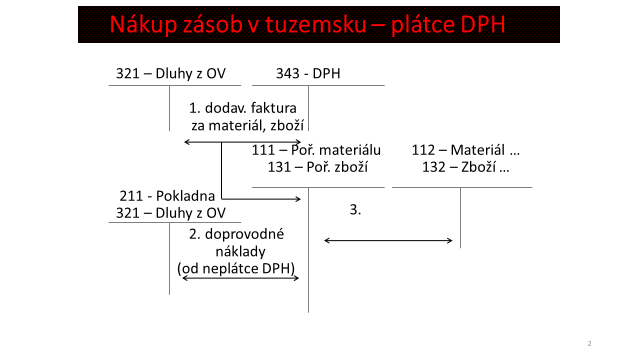 Aktivace materiálu a zboží V průběhu výroby zásob vznikají účetní jednotce náklady zachycené v 5. účtové třídě, jejich předání na sklad se zachytí jako snížení nákladů, do nákladů se jejich hodnota dostává okamžikem výdeje - spotřeby Obdobný postup platí i pro vnitropodnikové služby (přepravné)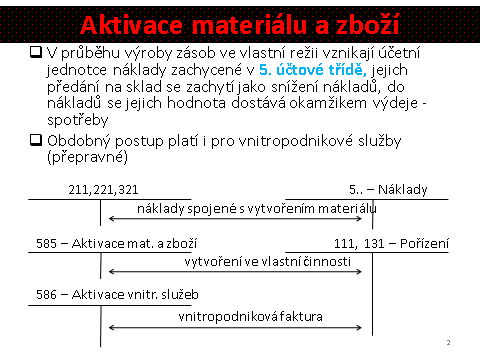 Spotřeba materiálu a zboží (způsob A) 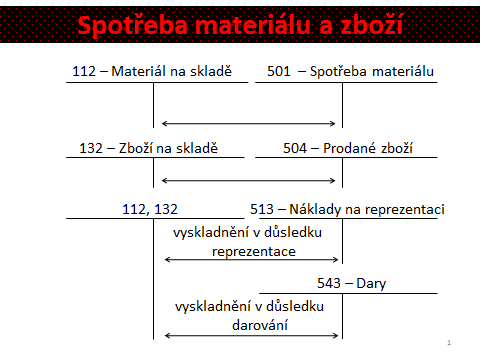 Prodej materiálu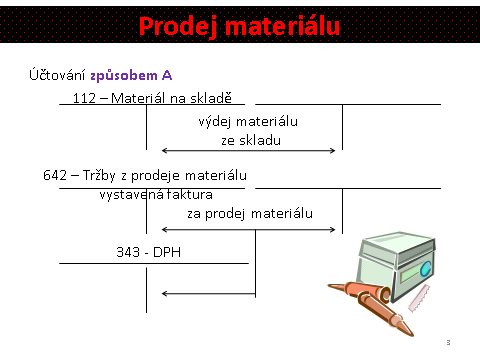 Účtování zásob způsobem B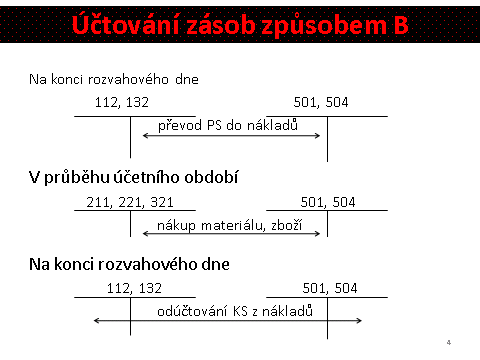 Účtování zásob vlastní výroby 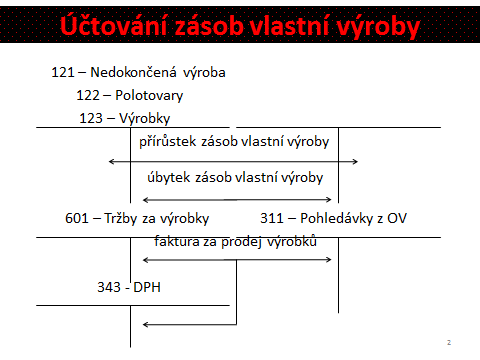 Příklad 3 - účtování zásob způsobem A Cukrárna U Mlsouna zaznamenala v lednu 2021 níže uvedené účetní případy v oblasti zásob. Společnost je neplátcem DPH, o zásobách účtuje způsobem A. Zaúčtujte níže uvedené účetní případy a stanovte konečný stav na účtech pro zásobu materiálu, zboží a výrobků. Jaká celková hodnota zásob bude zobrazena v rozvaze.K 1.1. je na skladu materiál za 40 000 Kč, výrobky za 25 000 Kč (celkem 25 ks, 1 ks stojí 1 000 Kč) a zboží za 15 000 Kč. Účetní jednotka využívá druhové členění nákladů. ÚČETNÍ OPERACE V OBLASTI ZÁSOB NA KONCI ROKU Materiál (zboží) na cestěNevyfakturované dodávky Inventarizační rozdíly Tvorba a zrušení opravných položek Materiál (zboží) na cestě Jedná se o situaci, kdy účetní jednotka fakturu obdržela, do konce účetního období naopak nedorazila dodávka materiálu nebo zboží = zásoba zůstala „na cestě“ 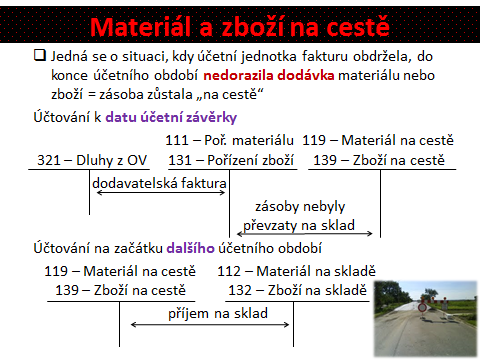 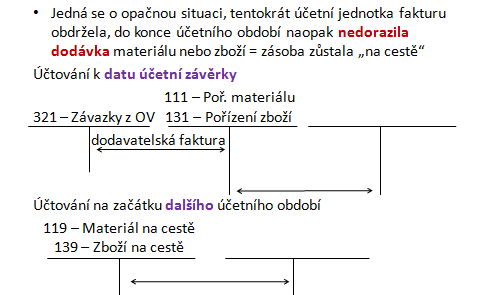 Obchodní společnost GAME, zabývající se nákupem a prodejem zboží v oblasti PC her obdržela na konci roku 2021 fakturu FAP101/11 za nákup zboží v hodnotě 140 000 Kč. Z důvodu kalamitní dopravní situace, ale zboží do prodejny do konce roku nedorazilo. Zásoba zboží byla dovezena až 5. ledna 2022. Stanovte a zaúčtujte účetní případy. Jak tyto účetní případy ovlivní částky, které společnost GAME uvádí v rozvaze v rámci účetní závěrky. Vliv na výkaz rozvahy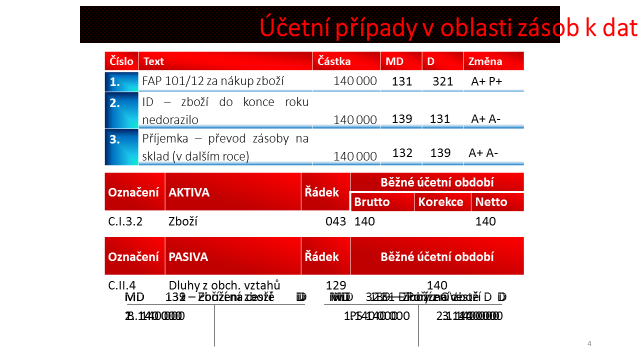 Nevyfakturované dodávky 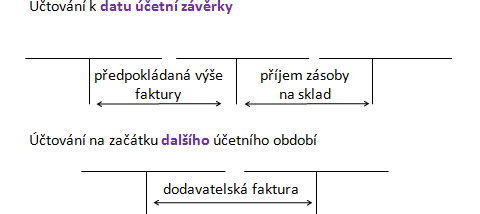 Obchodní společnost Fruit obdržela na konci roku dodávku zboží – ovoce. Do data účetní závěrky ale FAP vztahující se k danému zboží do účetní jednotky nedorazila. Zboží bylo oceněno odhadem 10 000 Kč.Převod zboží na sklad v odhadnuté částce 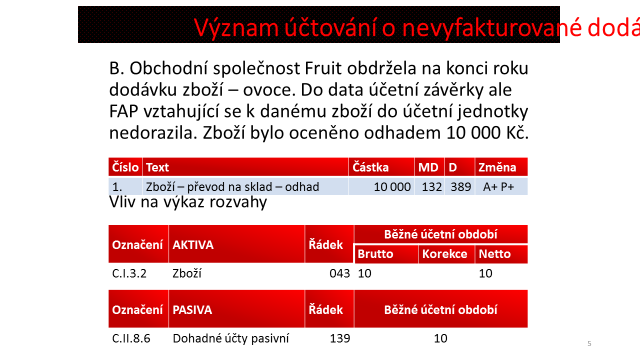 Inventarizace zásob Inventura = ……………………………………………….Inventarizace = porovnání skutečného stavu se stavem účetnímInventarizační rozdíl Přebytek – účtuje se do výnosů, skutečný stav je vyšší než účetní stavManko – účtuje se do nákladů, skutečný stav je nižší než účetní stavManko do normyManko nad normu Manko do normy = přirozené úbytky hmotnosti, objemu zásob, kterým nelze zabránit.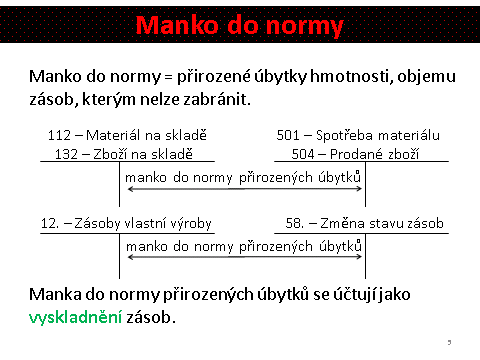 Manko nad normu, škoda na zásobách  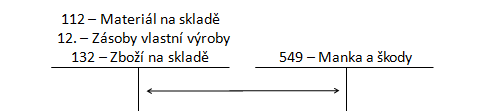 Přebytek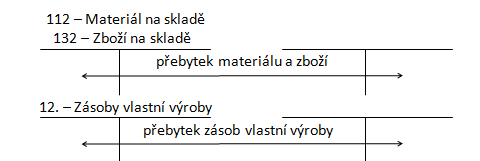 Skladník obchodní společnosti GAME provedl k datu účetní závěrky v souladu dle ustanovení zákona o účetnictví inventarizaci, byly zjištěny tyto rozdíly. Sklad pomocného materiálu – dle skladní karty má být konečný stav 5 000 Kč, skutečný stav je 7 000 Kč Sklad logických her – dle skladní karty má být konečný stav 85 000 Kč, skutečný stav je 75 000 Kč, manko do normy přirozených úbytků je 1 000 KčSklad sportovních her – dle skladní karty má být konečný stav 7 000 Kč, skutečný stav je 6 900 Kč, manko do normy přirozených úbytků je 700 Kč Sklad výrobků – dle skladní karty má být konečný stav 4 000 Kč, ve skutečnosti jsou na skladu výrobky za 3 000 Kč, manko do normy přirozených úbytků je 100 Kč Opravné položky k zásobám K přechodnému snížení hodnoty zásob slouží v účetnictví opravné položky 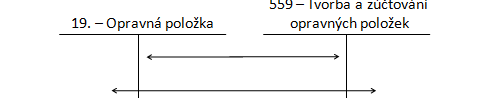 Vliv tvorby OP – rozvaha                           VýsledovkaObchodní společnost GAME, zabývající se nákupem a prodejem zboží v oblasti PC her zaznamenala níže uvedené situace na trhu Dočasný pokles poptávky o akční hry Dočasné zvýšení poptávky o strategické hry  Určete, jak by níže uvedené případy byly účetně zachyceny. Jak daná situace ovlivní částku vlastního kapitálu ve výkazu rozvahy?ID – tvorba OP ke zboží – akční hry  10 000 Kč              … / …..   Změna: 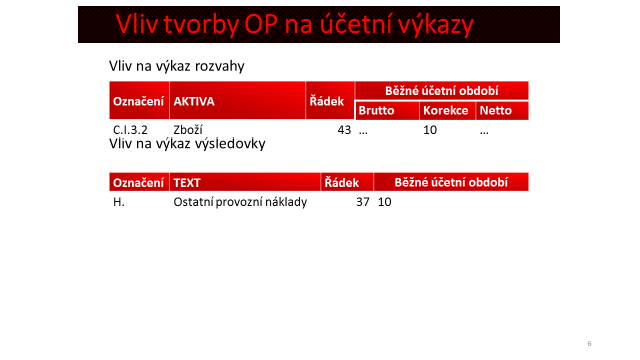 DatumOperacePočet ksCena za ks  1. 2. 2021příjem150500  1. 3. 2021příjem100450  1. 4. 2021příjem 150800  1. 5. 2021výdej 150?ČísloMnožství – ksMnožství – ksMnožství – ksCena za jednotkuMnožství - KčMnožství - KčMnožství - KčČísloPříjemVýdejKSCena za jednotkuPříjemVýdejKS1.2.3.4.ČísloMnožství – ksMnožství – ksMnožství – ksCena za jednotkuMnožství - KčMnožství - KčMnožství - KčČísloPříjemVýdejKSCena za jednotkuPříjemVýdejKS1.2.3.4.čísloTextčástka MDD1.Nákup 200 ks zboží na fakturu za cenu 5.50 Kč/ks (zboží bylo převedeno na sklad)2.Faktura (FAP) za dopravu zboží 200  3.Vyskladněno a na fakturu prodáno 200 ks zboží (prodejní cena za 1 ks 9 Kč) Výdejka - vyskladnění v nákupní ceně FAV - prodej v prodejní ceně ČísloTextČástkaMDD1.Výdejka – vyskladnění zásoby materiálu ze skladu (pro výrobu) 10 0002.ZVL – hrubé mzdy zaměstnanců – výrobních dělníků 15 0005213313.Příjemka – převod výrobků na sklad (celkem vyrobeno 25 ks výrobků, náklady na výrobu 1 výrobku jsou dle kalkulace 1 000 Kč) 4.Výdejka – vyskladnění zásob zboží z důvodu prodeje 15 0005.FAV 4/4 za prodej zboží25 0006.Výdejka – vyskladnění 15 ks výrobků ze skladu z důvodu prodeje 7.PPD – tržba za prodané výrobky – prodáno 15 ks, prodejní cena za 1 ks je 1 800 Kč 8.VPD – nákup zboží  10 0009.FAP 5/4 – za dopravu zboží 50010.Příjemka – převod zásob zboží na sklad ČísloTextČástkaMDD1.FAP za nákup zboží 2.ID – zboží do konce roku nedorazilo3.Příjemka – převod zásoby na sklad (v dalším roceČísloTextČástkaMDD1.Přebytek ve skladu materiálu2.ČísloTextČástkaMDD1.Výdejka - manko do normy 2.Výdejka - manko nad normu ČísloTextČástkaMDD1.Výdejka - manko do normy 2.ČísloTextČástkaMDD1.Výdejka - manko do normy 2.Výdejka - manko nad normu 